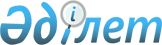 2009 жылға арналған аудандық бюджет туралы
					
			Күшін жойған
			
			
		
					Ақмола облысы Астрахан аудадық мәслихатының 2008 жылғы 18 желтоқсандағы № 4С-10-2 шешімі. Ақмола облысы Астрахан ауданының Әділет басқармасында 2008 жылғы 29 желоқсанда № 1-6-92 тіркелді. Күші жойылды - Ақмола облысы Астрахан аудандық мәслихатының 2010 жылғы 5 сәуірдегі № 4С-20-10 шешімімен

      Ескерту. Күші жойылды - Ақмола облысы Астрахан аудандық мәслихатының 2010.04.05 № 4С-20-10 шешімімен      Қазақстан Республикасының 2001 жылғы 23 қантардағы «Қазақстан Республикасындағы жергілікті мемлекеттік басқару туралы» Заңының 6 бабының 1 тармағының 1 тармақшасына, 2008 жылғы 13 желтоқсандағы № 4С-11-5 Ақмола облыстық мәслихатының «2009 жылға арналған облыстық бюджет туралы» (3286 нөмірмен нормативтік құқықтық кесілімдерді мемлекеттік тіркеу Аймақтық Тізілімінде тіркелген) шешіміне сәйкес аудандық мәслихат ШЕШТІ:



      1. 2009 жылға арналған аудандық бюджет келесі көлемде 1 қосымшаға сәйкес бекітілсін:

      1) Түсімдер - 1 410 245,9 мың теңге, соның ішінде;

      салық түсімдері - 241 378 мың теңге;

      салық емес түсімдер - 10 019 мың теңге;

      негізгі капиталды сатудан түсетін түсімдер - 10 044 мың теңге;

      трансферт түсімдері - 1 148804,9 мың теңге;

      2) шығындар - 1 422 087,6 мың теңге;

      3) таза бюджеттік несие беру - 0 мың теңге;

      бюджеттік несие - 0 мың теңге;

      бюджеттік несиені өтеу - 0 мың теңге;

      4) қаржы активтерімен жасалатын операциялар бойынша сальдо - 14130 мың теңге;

      қаржы активтерін сатып алу - 14130 мың теңге;

      мемлекеттің қаржы несиесін сатудан түсетін түсімдер - 0 мың теңге;

      5) бюджет тапшылығы (профицит) - -25971,7 мың теңге;

      6) бюджет тапшылығын (профицитті пайдалану) қаржыландыру - 25971,7 мың теңге.

      қарыздардың түсімі - 0 мың теңге;

      қарыздарды өтеу-0 мың теңге;

      бюджеттік қаржы қаражаттарының қалдықтарын пайдалану - 25971,7 мың теңге;

      Ескерту. 1 тармаққа өзгерту енгізілді - Астрахан аудандық мәслихатының 2009.04.08 № 4С-12-1; 2009.04.29 № 4С-14-1; 2009.07.23  № 4С-15-3; 2009.10.22 № 4С-17-6; 2009.12.04 № 4С-18-3 (қолданысқа енгізілу тәртібін 2-тармақтан қараңыз) Шешімдерімен.



      2. Келесі көздер есебінен аудандық бюджеттің түсімдері бекітілсін:

      1) салық түсімдері, соның ішінде:

      жеке табыс салығы;

      әлеуметтік салық;

      мүлікке салынатын салық;

      жер салығы;

      көлік құралдарына салынатын салық;

      бірыңғай жер салығы;

      акциздер;

      табиғи және басқа да ресурстарды пайдаланғаны үшін түсімдер;

      кәсіпкерлік және кәсіби қызметті жүргізгені үшін алынатын алым;

      мемлекеттік баж.

      2) салықтық емес түсімдер, соның ішінде:

      коммуналдық меншіктегі мүлікті жалға беруден түсетін түсімдер;

      мемлекеттік бюджеттен қаржыландырылатын, мемлекеттік мекемелердің товар (жұмыс, қызмет) сатуынан түсетін түсімдер;

      мемлекеттік бюджеттен қаржыландырылатын, мемлекеттік мекемелер ұйымдастыратын, мемлекеттік сатып алуды өткізуден түсетін түсімдер;

      мемлекеттік бюджеттен қаржыландырылатын, мемлекеттік мекемелер салатын айыппұлдар, өсімпұлдар, санкциялар және де Қазақстан Республикасының Халық Банкісінің, мұнай секторы ұйымдарының түсімдері қосылмайды;

      басқа да салықтық емес түсімдер.

      3) негізгі капиталды сатудан түсетін түсімдер, соның ішінде:

      жер телімін сату;

      4) трансферттердің түсімі.



      3. Аудан бюджетінің кірісі бюджетке төленетін салық және басқа да міндетті төлемдер есебінен қалыптасатын белгіленді, соның ішінде:

      1) аудан мағынасын реттеу салығы - әлеуметтік салық;

      2) жергілікті салық.



      4. Аудан бюджетіндегі трансферттер құрамында жоғары тұрған бюджеттегі мақсатты трансферттер 361 831,9 мың теңге сомасында, соның ішінде:

      1) мақсатты ағымдағы трансферттер 204 736,8 мың теңге,соның ішінде:

      негізгі орта және жалпы орта білім мемлекеттік мекемелеріндегі физика, химия, биология кабинеттерін оқу құралдарымен жабдықтауға – 3973,1 мың теңге;

      бастауыш, негізгі орта және жалпы орта білім мемлекеттік мекемелерінде лингафондық және мультимедиялық кабинеттер құруға – 5374,8 мың теңге;

      мемлекеттік білім жүйесінде жаңа оқу технологиясын енгізуге – 6356 мың теңге;

      Ұлы Отан соғысының ардагерлері мен мүгедектеріне коммуналдық қызмет шығындарына әлеуметтік көмек көрсетуге - 775 мың теңге;

      жан басына шаққандағы ең төменгі күн көріс мөлшерінің өсуіне байланысты мемлекеттік атаулы әлеуметтік көмек көрсетуге – 897 мың теңге;

      жан басына шаққандағы ең төменгі күн көріс мөлшерінің өсуіне байланысты аз қамсызданған жанұлардың 18 жасқа дейінгі балаларға ай сайынғы мемлекеттік жәрдемақы төлеуге – 3532 мың теңге;

      ауылдық жерлердегі әлеуметтік саладағы мамандарды әлеуметтік қолдау шараларын жүзеге асыруға – 3412,5 мың теңге.

      Астрахан ауылындағы шаруашылық жүргізу құқығы бар «Комхоз» мемлекеттік коммуналдық кәсіпорыны № 1 жылу қазандықтарына күрделі жөндеу жүргізуге – 73924,3 мың теңге;

      жергілікті желідегі автожолдарды ағымдағы жөндеуге – 14 632,4 мың теңге;

      № 1 Жалтыр орта мектебіне күрделі жөндеу жүргізуге – 22 372 мың теңге;

      140 орынды Жалтыр бала-бақшасын ұстауға - 8 520 мың теңге;

      Петровка ауылында орта мектепте күрделі жөндеуге - 46 688,7 мың теңге;

      тұрмыс жағдайы төмен отбасыларының студенттеріне оқуға төлеуге әлеуметтік көмек көрсетуге – 59 мың теңге;

      әлеуметтік жұмыс орындарының бағдарламасын кеңейтуге – 10 080 мың теңге;

      жастар тәжірибесі бағдарламасын кеңейтуге – 4140 мың теңге;

      2) мақсатты трансферттердің дамуына 157 095,1 мың теңге, оның

ішінде;

      Жалтыр ауылында 140 орынды бала-бақшаның құрылысына - 90 057,2 мың теңге;

      мемлекеттік коммуналдық кәсіпорындардың жарғылық капиталының

өсуіне - 4130 мың теңге;

      Ауылдық аумақтарды канализация жүргізу және сумен жабдықтау жобасын жүзеге асыру мақсатында Новочеркасское селосында техникалық, авторлық қадағалау жүргізу – 866,9 мың теңге;

      мемлекеттік коммуналдық үй құрылысы қоры тұрғын-үй құрылысына және (немесе) сатып алуға - 43 157 мың теңге;

      инженерлік-коммуникациялық инфрақұрылымды салуға, дамытуға және (немесе) сатып алуға – 18 884 мың теңге

      Ескерту. 4 тармаққа өзгерту енгізілді - Астрахан аудандық мәслихатының 2009.04.08 № 4С-12-1, 2009.04.29 № 4С-14-1; 2009.07.23  № 4С-15-3; 2009.10.22 № 4С-17-6; 2009.12.04 № 4С-18-3 (қолданысқа енгізілу тәртібін 2-тармақтан қараңыз) шешімдерімен



      4-1. 2008 жылы мақсатты пайдаланылмаған трансферттер 16214,6 мың теңге сомасында жоғары тұрған бюджетке қайтару көзделсін.

      Мақсатсыз пайдаланылған трансферттер 1193,7 мың теңге соммасында жоғары тұрған бюджетке қайтару көзделсін.

      Ескерту. 4-1 тармағымен толықтырылды - Астрахан аудандық мәслихатының 2009.04.08 № 4С-12-1 Шешімімен



      5. 2009 жылға арналған жергілікті атқару органының резерві 4280 мың теңге сомасында бекітілсін.

      Ескерту. 5 тармаққа өзгерту енгізілді - Астрахан аудандық мәслихатының 2009.12.04 № 4С-18-3



      6. Аудандық мәслихатпен келісілген тізімге сәйкес, ауылдық жерде жұмыс істейтін, білім беру, әлеуметтік қамтамасыз ету, мәдениет және спорт мамандарына, қала жағдайында қызметтің осы түрімен айналысатын мамандардың жалақысы мен және еңбек ақы мөлшерімен салыстырыру бойынша 25 пайыз мөлшерінде қосымша ақы белгілеу.



      7. 2 қосымшаға сәйкес, бюджеттік инвестициялық жобаларды (бағдарламалар) және заңды тұлғалардың жарғылық капиталының өсуін немесе құрылуын жүзеге асыруға бағытталған, бюджеттік бағдарламаларға бөлінген 2009 жылға арналған аудандық бюджетті дамыту тізімі бекітілсін.



      8. 3 қосымшаға сәйкес, 2009 жылға арналған аудандық бюджеттің орындалу барысында секвестріленуге жатпайтын, аудандық бюджеттік бағдарламалардың тізімі бекітілсін.



      9. 4 қосымшаға сәйкес, 2009 жылға арналған кент, ауыл (село), ауылдық (селолық) округінің жергілікті бюджеттік бағдарламаларының берілген шығын көлемі бекітілсін.



      10. Шешім Астрахан ауданының Әділет басқармасында мемлекеттік тіркеуден өткен күннен бастап өз күшіне енеді және 2009 жылдың 1 қаңтарынан әрекет етеді.      Астрахан аудандық мәслихат

      сессиясының төрайымы                       К.Омарова      Астрахан аудандық

      мәслихатының хатшысы                       Т.Ерсейітов      КЕЛІСІЛДІ:      Астрахан аудан әкімі                       Р.Әкімов      Астрахан ауданының «Экономика

      және бюджеттік жоспарлау бөлімі»

      мемлекеттік мекемесі

      бастығының міндетін атқарушы               Т.Наприенко      Астрахан ауданының «Қаржы бөлімі»

      мемлекеттік мекемесінің бастығы            Ғ.Шонабаева      «Астрахан ауданы бойынша салық

      басқармасы» мемлекеттік мекемесінің

      төрайымы                                   Г.Пугачева

 Астрахан аудандық

мәслихатының 2008 жылғы

18 желтоқсандағы № 4С-10-2

«2009 жылға арналған

аудандық бюджет туралы» шешіміне

1 қосымша      Ескерту. 1 қосымша жаңа редакцияда жазылды - Астрахан аудандық мәслихатының 2009.12.04 № 4С-18-3 (қолданысқа енгізілу тәртібін 2-тармақтан қараңыз) Шешімімен2009 жылға арналған аудандық бюджеті

Астрахан аудандық

мәслихатының 2008 жылғы

18 желтоқсандағы № 4С-10-2

«2009 жылға арналған

аудандық бюджет туралы» шешіміне

2 қосымша      Ескерту. 2 қосымша жаңа редакцияда жазылды - Астрахан аудандық мәслихатының 2009.10.22 № 4С-17-6 (қолданысқа енгізілу тәртібін 2-тармақтан қараңыз) ШешіміменЗаңды тұлғалардың жарғылық қорын ұлғайтуға немесе

қалыптастыруға және бюджеттік инвестициялық жобаларды жүзеге

асыруға бағытталған, бюджеттік бағдарламаларға бөлінген 2009

жылға арналған даму бюджеттік бағдарламаларының тізбесімың теңге

Астрахан аудандық

мәслихатының 2008 жылғы

18 желтоқсандағы № 4С-10-2

"2009 жылға арналған

аудандық бюджет туралы" шешіміне

3 қосымша2009 жылға арналған аудандық бюджеттен атқарылуы үдерісінде

секвестрленуге жатпайтын Астрахан аудандық бюджеттік

бағдарламаларының тізімі

Астрахан аудандық

мәслихатының 2008 жылғы

18 желтоқсандағы № 4С-10-2

"2009 жылға арналған

аудандық бюджет туралы" шешіміне

4 қосымша      Ескерту. 4 қосымша жаңа редакцияда жазылды - Астрахан аудандық мәслихатының 2009.12.04 № 4С-18-3 ШешіміменАуылдық (село) әкім аппаратының округтар бойынша

шығындардың көлемі
					© 2012. Қазақстан Республикасы Әділет министрлігінің «Қазақстан Республикасының Заңнама және құқықтық ақпарат институты» ШЖҚ РМК
				санаттарсанаттарсанаттарсанаттарСомасыныптарсыныптарсыныптарСомасыныпшасыныпшаСомаАтауларСомаI. КІРІСТЕР1410245,91Салықтық түсімдер241378,001Табыс салығы9847,02Жеке табыс салығы9847,003Әлеуметтік салық103921,01Әлеуметтік салық103921,004Меншікке салынатын салықтар118972,01Мүлікке салынатын салықтар92800,03Жер салығы5355,04Көлік құралдарына салынатын салық16367,05Бірыңғай жер салығы4450,005Тауарларға, жұмыстарға және қызметтерге салынатын ішкі салықтар6844,02Акциздер1534,03Табиғи және басқа ресурстарды пайдаланғаны үшін түсетін түсімдер3697,04Кәсіпкерлік және кәсіби қызметті жүргізгені үшін алынатын алымдар161308Заңдық мәнді іс-әрекеттерді жасағаны және (немесе) оған уәкілеттігі бар мемлекеттік органдар немесе лауазымды адамдар құжаттар бергені үшін алынатын міндетті төлемдер1794,01Мемлекеттік баж1794,02Салықтық емес түсімдер10019,001Мемлекеттік меншіктен түсетін кірістер900,05Мемлекет меншігіндегі мүлікті жалға беруден түсетін кірістер900,002Мемлекеттік бюджеттен қаржыландырылатын мемлекеттік мекемелердің тауарларды (жұмыстарды, қызметтерді) өткізуінен түсетін түсімдер33,01Мемлекеттік бюджеттен қаржыландырылатын мемлекеттік мекемелердің тауарларды (жұмыстарды, қызметтерді) өткізуінен түсетін түсімдер33,003Мемлекеттік бюджеттен қаржыландырылатын мемлекеттік мекемелер ұйымдастыратын мемлекеттік сатып алуды өткізуден түсетін ақша түсімдері2,01Мемлекеттік бюджеттен қаржыландырылатын мемлекеттік мекемелер ұйымдастыратын мемлекеттік сатып алуды өткізуден түсетін ақша түсімдері2,004Мемлекеттік бюджеттен қаржыландырылатын, сондай-ақ Қазақстан Республикасы Ұлттық Банкінің бюджетінен (шығыстар сметасынан) ұсталатын және қаржыландырылатын мемлекеттік мекемелер салатын айыппұлдар, өсімпұлдар, санкциялар, өндіріп алулар8825,01Мұнай секторы ұйымдарынан түсетін түсімдерді қоспағанда, мемлекеттік бюджеттен қаржыландырылатын, сондай-ақ Қазақстан Республикасы Ұлттық Банкінің бюджетінен (шығыстар сметасынан) ұсталатын және қаржыландырылатын мемлекеттік мекемелер салатын айыппұлдар, өсімпұлдар, санкциялар, өндіріп алулар8825,006Басқа да салықтық емес түсімдер259,01Басқа да салықтық емес түсімдер259,03Негізгі капиталды сатудан түсетін түсімдер1004401Мемлекеттік мекемелерге бекітілген мемлекеттік мүлікті сату44,01Мемлекеттік мекемелерге бекітілген мемлекеттік мүлікті сату44,003Жерді және материалдық емес активтерді сату100001Жерді сату100004Трансферттердің түсімдері1148804,902Мемлекеттік басқарудың жоғары тұрған органдарынан түсетін трансферттер1148804,92Облыстық бюджеттен түсетін трансфеттер1148804,9Функционалдық топФункционалдық топФункционалдық топФункционалдық топФункционалдық топФункционалдық топСомаКіші функцияКіші функцияКіші функцияКіші функцияКіші функцияСомаБюджеттік бағдарламалардың әкімшісіБюджеттік бағдарламалардың әкімшісіБюджеттік бағдарламалардың әкімшісіБюджеттік бағдарламалардың әкімшісіСомаБағдарламаБағдарламаБағдарламаСомаКіші бағдарламаКіші бағдарламаСомаII. ШЫҒЫНДАР1422087,61Жалпы сипаттағы мемлекеттiк қызметтер128961,101Мемлекеттiк басқарудың жалпы функцияларын орындайтын өкiлдi, атқарушы және басқа органдар113176,7112Аудан (облыстық маңызы бар қала) мәслихатының аппараты9296,0001Аудан (облыстық маңызы бар қала) мәслихатының қызметін қамтамасыз ету9296,0122Аудан (облыстық маңызы бар қала) әкiмінің аппараты36239,0001Аудан (облыстық маңызы бар қала) әкімінің қызметін қамтамасыз ету36239,0123Қаладағы аудан, аудандық маңызы бар қала, кент, ауыл (село), ауылдық (селолық) округ әкімінің аппараты67641,7001Қаладағы ауданның, аудандық маңызы бар қаланың, кенттің, ауылдың (селоның), ауылдық (селолық) округтің әкімі аппаратының қызметін қамтамасыз ету67641,702Қаржылық қызмет8180,4452Ауданның (облыстық маңызы бар қаланың) қаржы бөлімі8180,4001Қаржы бөлімінің қызметін қамтамасыз ету7421,6003Салық салу мақсатында мүлікті бағалауды жүргізу339,2004Біржолғы талондарды беру жөніндегі жұмысты және біржолғы талондарды іске асырудан сомаларды жинаудың толықтығын қамтамасыз етуді ұйымдастыру299,0011Коммуналдық меншікке түскен мүлікті есепке алу, сақтау, бағалау және сату120,605Жоспарлау және статистикалық қызмет7604,0453Ауданның (облыстық маңызы бар қаланың) экономика және бюджеттік жоспарлау бөлімі7604,0001Экономика және бюджеттік жоспарлау бөлімнің қызметін қамтамасыз ету7604,02Қорғаныс1639,001Әскери мұқтаждар1639,0122Аудан (облыстық маңызы бар қала) әкiмінің аппараты1639,0005Жалпыға бірдей әскери міндетті атқару шеңберіндегі іс-шаралар1639,04Бiлiм беру895067,001Мектепке дейінгі тәрбие және оқыту25134,2464Ауданның (облыстық маңызы бар қаланың) білім беру бөлімі25134,2009Мектепке дейінгі тәрбие ұйымдарының қызметін қамтамасыз ету25134,202Бастауыш, негізгі орта және жалпы орта бiлiм беру694785,5123Қаладағы аудан, аудандық маңызы бар қала, кент, ауыл  (село), ауылдық (селолық) округ әкімінің аппараты1000,0005Ауылдық (селолық) жерлерде балаларды мектепке дейін тегін алып баруды және кері алып келуді ұйымдастыру1000,0464Ауданның (облыстық маңызы бар қаланың) білім беру бөлімі693785,5003Жалпы білім беру674122,5006Балалар үшін қосымша білім беру13307,0010Республикалық бюджеттен берілетін нысаналы трансферттердің есебінен білім берудің мемлекеттік жүйесіне оқытудың жаңа технологияларын енгізу6356,009Бiлiм беру саласындағы өзге де қызметтер175147,3464Ауданның (облыстық маңызы бар қаланың) білім беру бөлімі85090,1001Білім беру бөлімінің қызметін қамтамасыз ету6990,1004Ауданның (областық маңызы бар қаланың) мемлекеттік білім беру мекемелерінде білім беру жүйесін ақпараттандыру4721,6005Ауданның (облыстық маңызы бар қаланың) мемлекеттiк бiлiм беру мекемелер үшiн оқулықтар мен оқу-әдістемелік кешендерді сатып алу және жеткiзу4317,7011Өңірлік жұмыспен қамту және кадрларды қайта даярлау стратегиясын іске асыру шеңберінде білім беру объектілерін күрделі, ағымды жөндеу69060,7467Ауданның (облыстық маңызы бар қаланың) құрылыс бөлімі90057,2037Білім беру объектілерін салу және реконструкциялау90057,26Әлеуметтiк көмек және әлеуметтiк қамсыздандыру62485,302Әлеуметтiк көмек50931,5123Қаладағы аудан, аудандық маңызы бар қала, кент, ауыл  (село), ауылдық (селолық) округ әкімінің аппараты9050,0003Мұқтаж азаматтарға үйде әлеуметтiк көмек көрсету9050,0451Ауданның (облыстық маңызы бар қаланың) жұмыспен қамту және әлеуметтік бағдарламалар бөлімі41881,5002Еңбекпен қамту бағдарламасы27667,0005Мемлекеттік атаулы әлеуметтік көмек2516,0006Тұрғын үй көмегі24,0007Жергілікті өкілетті органдардың шешімі бойынша мұқтаж азаматтардың жекелеген топтарына әлеуметтік көмек1965,0010Үйден тәрбиеленіп оқытылатын мүгедек балаларды материалдық қамтамасыз ету300,801618 жасқа дейінгі балаларға мемлекеттік жәрдемақылар7332,0017Мүгедектерді оңалту жеке бағдарламасына сәйкес, мұқтаж мүгедектерді міндетті гигиеналық құралдармен қамтамасыз етуге, және ымдау тілі мамандарының, жеке көмекшілердің қызмет көрсету2076,709Әлеуметтiк көмек және әлеуметтiк қамтамасыз ету салаларындағы өзге де қызметтер11553,8451Ауданның (облыстық маңызы бар қаланың) жұмыспен қамту және әлеуметтік бағдарламалар бөлімі11553,8001Жұмыспен қамту және әлеуметтік бағдарламалар бөлімінің қызметін қамтамасыз ету11338,8011Жәрдемақыларды және басқа да әлеуметтік төлемдерді есептеу, төлеу мен жеткізу бойынша қызметтерге ақы төлеу215,07Тұрғын үй-коммуналдық шаруашылық177487,101Тұрғын үй шаруашылығы62041,0467Ауданның (облыстық маңызы бар қаланың) құрылыс бөлімі62041,0003Мемлекеттік коммуналдық тұрғын ұй қорының тұрғын үй құрылысы және (немесе) сатып алу43157,0004Инженерлік коммуникациялық инфрақұрылымды дамыту және жайластыру және немесе сатып алуға кредит беру18884,002Коммуналдық шаруашылық99959,3458Ауданның (облыстық маңызы бар қаланың) тұрғын үй-коммуналдық шаруашылығы, жолаушылар көлігі және автомобиль жолдары бөлімі86524,3026Ауданның (облыстық маңызы бар қаланың) коммуналдық меншігіндегі жалу жүйелерін қолдануды ұйымдастыру12600,0030Өңірлік жұмыспен қамту және кадрларды қайта даярлау стратегиясын іске асыру шеңберінде инженерлік коммуникациялық инфракұрылымды жөндеу және елді-мекендерді көркейту73924,3467Ауданның (облыстық маңызы бар қаланың) құрылыс бөлімі13435,0005Коммуналдық шаруашылығын дамыту8819,7006Сумен жабдықтау жүйесін дамыту4615,303Елді - мекендерді көркейту15486,8123Қаладағы аудан, аудандық маңызы бар қала, кент, ауыл (село), ауылдық (селолық) округ әкімінің аппараты5909,1008Елді мекендерде көшелерді жарықтандыру2013,0009Елді мекендердің санитариясын қамтамасыз ету2192,3010Жерлеу орындарын күтіп-ұстау және туысы жоқ адамдарды жерлеу96,0011Елді мекендерді абаттандыру мен көгалдандыру1607,8458Ауданның (облыстық маңызы бар қаланың) тұрғын үй-коммуналдық шаруашылығы, жолаушылар көлігі және автомобиль жолдары бөлімі9577,7018Елді мекендерді абаттандыру мен көгалдандыру9577,78Мәдениет, спорт, туризм және ақпараттық кеңістiк76467,501Мәдениет саласындағы қызмет46520,9455Ауданның (облыстық маңызы бар қаланың) мәдениет және тілдерді дамыту бөлімі46520,9003Мәдени - демалыс жұмысын қолдау46520,902Спорт4917,0465Ауданның (облыстық маңызы бар қаланың) Дене шынықтыру және спорт бөлімі4917,0006Аудандық (облыстық маңызы бар қалалық) деңгейде спорттық жарыстар өткiзу874,0007Әртүрлі спорт түрлері бойынша аудан (облыстық маңызы бар қала) құрама командаларының мүшелерін дайындау және олардың облыстық спорт жарыстарына қатысуы4043,003Ақпараттық кеңiстiк15225,0455Ауданның (облыстық маңызы бар қаланың) мәдениет және тілдерді дамыту бөлімі11925,0006Аудандық (қалалық) кiтапханалардың жұмыс iстеуi11387,0007Мемлекеттік тілді және Қазақстан халықтарының басқа да тілді дамыту538,0456Ауданның (облыстық маңызы бар қаланың) ішкі саясат бөлімі3300,0002Бұқаралық ақпарат құралдары арқылы мемлекеттiк ақпарат саясатын жүргізу3300,009Мәдениет, спорт, туризм және ақпараттық кеңiстiктi ұйымдастыру жөнiндегi өзге де қызметтер9804,6455Ауданның (облыстық маңызы бар қаланың) мәдениет және тілдерді дамыту бөлімі2454,6001Мәдениет және тілдерді дамыту бөлімінің қызметін қамтамасыз ету2454,6456Ауданның (облыстық маңызы бар қаланың) ішкі саясат бөлімі3886,0001Ішкі саясат бөлімінің қызметін қамтамасыз ету3586,0003Жастар саясаты саласындағы өңірлік бағдарламаларды іске асыру300,0465Ауданның (облыстық маңызы бар қаланың) Дене шынықтыру және спорт бөлімі3464,0001Дене шынықтыру және спорт бөлімі қызметін қамтамасыз ету3464,010Ауыл, су, орман, балық шаруашылығы, ерекше қорғалатын табиғи аумақтар, қоршаған ортаны және жануарлар дүниесін қорғау, жер қатынастары20466,301Ауыл шаруашылығы9068,5462Ауданның (облыстық маңызы бар қаланың) ауыл шаруашылық бөлімі9068,5001Ауыл шаруашылығы бөлімінің қызметін қамтамасыз ету5656,0099Республикалық бюджеттен берілетін нысаналы трансферттер есебінен ауылдық елді мекендер саласының мамандарын әлеуметтік қолдау шараларын іске асыру3412,502Су шаруашылығы5642,8467Ауданның (облыстық маңызы бар қаланың) құрылыс бөлімі5642,8012Сумен жабдықтау жүйесін дамыту5642,806Жер қатынастары5755,0463Ауданның (облыстық маңызы бар қаланың) жер қатынастары бөлімі5755,0001Жер қатынастары бөлімінің қызметін қамтамасыз ету5755,011Өнеркәсіп,сәулет,қала құрылысы және құрылыс қызметі7675,002Сәулет,қала құрылысы және құрылыс қызметі7675,0467Ауданның (облыстық маңызы бар қаланың) құрылыс бөлімі4307,0001Құрылыс бөлімінің қызметін қамтамасыз ету4307,0468Ауданның (облыстық маңызы бар қаланың) сәулет және қала құрылысы бөлімі3368,0001Қала құрылысы және сәулет бөлімінің қызметін қамтамасыз ету3368,012Көлік және коммуникация22233,701Автомобиль көлігі7601,3458Ауданның (облыстық маңызы бар қаланың) тұрғын үй-коммуналдық шаруашылығы, жолаушылар көлігі және автомобиль жолдары бөлімі7601,3023Автомобиль жолдарының жұмыс істеуін қамтамасыз ету7601,309Көлік және коммуникациялар саласындағы өзге де қызметтер14632,4458Ауданның (облыстық маңызы бар қаланың) тұрғын үй-коммуналдық шаруашылығы, жолаушылар көлігі және автомобиль жолдары бөлімі14632,4008Өңірлік жұмыспен қамту және кадрларды қайта даярлау стратегиясын іске асыру шеңберінде аудандық маңызы бар автомобиль жолдарын, қала және елді-мекендер көшелерін жөндеу және ұстау14632,413Басқалар12197,303Кәсіпкерлік қызметті қолдау және бәсекелестікті қорғау3801,0469Ауданның (облыстық маңызы бар қаланың) кәсіпкерлік бөлімі3801,0001Кәсіпкерлік бөлімі қызметін қамтамасыз ету3801,09Басқалар8396,3452Ауданның  (облыстық маңызы бар қаланың) қаржы бөлімі4280,0012Ауданның (облыстық маңызы бар қаланың) жергілікті атқарушы органының резерві4280,0458Ауданның (облыстық маңызы бар қаланың) тұрғын үй-коммуналдық шаруашылығы, жолаушылар көлігі және автомобиль жолдары бөлімі4116,3001Тұрғын үй-коммуналдық шаруашылығы, жолаушылар көлігі және автомобиль жолдары бөлімнің қызметін қамтамасыз ету4116,315Трансферттер17408,31Трансферттер17408,3452Ауданның (облыстық маңызы бар қаланың) қаржы бөлімі17408,3006Нысаналы пайдаланылмаған (толық пайдаланылмаған) трансферттерді қайтару16214,6016Нысаналы мақсатқа сай пайдаланылмаған нысаналы трансферттерді қайтару1193,7III. Таза бюджеттік несие беру0,0IV. Қаржы активтерімен жасалатын операциялар бойынша сальдосы14130,013Басқалар14130,09Басқалар14130,0452Ауданның облыстық маңызы (бар қаланың) қаржы бөлімі14130,0014Занеды тұлғалардың жарғылық капиталын қалыптастыру немесе ұлғайту14130,0V. Бюджет тапшылығы (профицит)-25971,7VI. Бюджет тапшылығын қаржыландыру (профицитті пайдалану)25971,78Бюджет қаражаты қалдықтарының қозғалысы25971,70 1Бюджет қаражаты қалдықтары25971,71Бюджет қаражатының бос қалдықтары25971,7Бюджеттік классификацияның кодыБюджеттік классификацияның кодыБюджеттік классификацияның кодыБюджеттік классификацияның кодыБюджеттік классификацияның кодыСомаАтауларАтауларАтауларАтауларСомаII. Шығындар171176,04Бiлiм беру90057,209Бiлiм беру саласындағы өзге де

қызметтер90057,2467Ауданның (облыстық маңызы бар қала)

құрылыс бөлімі90057,2037Білім беру объектілерін салу және

реконструкциялау90057,27Тұрғын үй-коммуналдық шаруашылық7547601Тұрғын үй шаруашылығы62041467Ауданның (облыстық маңызы бар

қаланың) құрылыс бөлімі62041003Мемлекеттік коммуналдық тұрғын үй

қорының тұрғын үй құрылысы және

(немесе) сатып алу43157004Инженерлік коммуникациялық инфра-

құрылымды дамыту және жайластыру

және (немесе) сатып алуға кредит

беру1888402Коммуналдық шаруашылық13435467Ауданның (облыстық маңызы бар

қаланың) құрылыс бөлімі13435005Коммуналдық шаруашылығын дамыту8819,7006Сумен жабдықтау жүйесін дамыту4615,310Ауыл, су, орман, балық шаруашылығы,

ерекше қорғалатын табиғи аумақтар,

қоршаған ортаны және жануарлар

дүниесін қорғау, жер қатынастары5642,802Су шаруашылығы5642,8467Ауданның (облыстық маңызы бар

қаланың) құрылыс бөлімі5642,8012Сумен жабдықтау жүйесін дамыту5642,8V. Қаржы активтерімен жасалатын

операциялар бойынша сальдосы1413013Басқалар1413009Басқалар14130452Ауданның (облыстық маңызы бар

қаланың) қаржы бөлімі14130014Заңды тұлғалардың жарғылық капиталын

қалыптастыру немесе ұлғайту14130АтауларБiлiм беру

Жалпы білім беру

Денсаулық сақтау

Ерекше жағдайларда сырқаты ауыр адамдарды

дәрігерлік көмек көрсететін ең жақын денсаулық

сақтау ұйымына жеткізуді ұйымдастыру№ п/пББӘБағ-

дар-

ламаАтауларСуммаБарлығы83600,81Астрахан селолық округіАстрахан селолық округіАстрахан селолық округі12841123001Қаладағы ауданның, аудандық маңызы бар қаланың, кенттің, ауылдың (селоның), ауылдық (селолық) округтің әкімі аппаратының қызметін қамтамасыз ету6404,6005Ауылдық селолық жерлерде балаларды мектепке дейін тегін алып баруды және кері алып келуді ұйымдастыру0003Мұқтаж азаматтарға үйде әлеуметтiк көмек көрсету2043008Елді мекендердегі көшелерді жарықтандыру2013009Елді мекендердің санитариясын қамтамасыз ету1078,3010Жерлеу орындарын күтіп-ұстау және туысы жоқ адамдарды жерлеу66011Елді мекендерді абаттандыру мен көгалдандыру1236,12Бесбидайық селолық округіБесбидайық селолық округіБесбидайық селолық округі4192,5001Қаладағы ауданның, аудандық маңызы бар қаланың, кенттің, ауылдың (селоның), ауылдық (селолық) округтің әкімі аппаратының қызметін қамтамасыз ету4170,5003Мұқтаж азаматтарға үйде әлеуметтiк көмек көрсету0009Елді мекендердің санитариясын қамтамасыз ету223Есіл селолық округіЕсіл селолық округіЕсіл селолық округі4730001Қаладағы ауданның, аудандық маңызы бар қаланың, кенттің, ауылдың (селоның), ауылдық (селолық) округтің әкімі аппаратының қызметін қамтамасыз ету3983003Мұқтаж азаматтарға үйде әлеуметтiк көмек көрсету725009Елді мекендердің санитариясын қамтамасыз ету224Жалтыр селолық округіЖалтыр селолық округіЖалтыр селолық округі10685,5001Қаладағы ауданның, аудандық маңызы бар қаланың, кенттің, ауылдың (селоның), ауылдық (селолық) округтің әкімі аппаратының қызметін қамтамасыз ету7725,6003Мұқтаж азаматтарға үйде әлеуметтiк көмек көрсету1730,2009Елді мекендердің санитариясын қамтамасыз ету828010Жерлеу орындарын күтіп-ұстау және туысы жоқ адамдарды жерлеу30011Елді мекендерді абаттандыру мен көгалдандыру371,75Жарсуат селолық округіЖарсуат селолық округіЖарсуат селолық округі3595,4001Қаладағы ауданның, аудандық маңызы бар қаланың, кенттің, ауылдың (селоның), ауылдық (селолық) округтің әкімі аппаратының қызметін қамтамасыз ету3573,4003Мұқтаж азаматтарға үйде әлеуметтiк көмек көрсету0009Елді мекендердің санитариясын қамтамасыз ету226Камышенский селолық округіКамышенский селолық округіКамышенский селолық округі3255,8001Қаладағы ауданның, аудандық маңызы бар қаланың, кенттің, ауылдың (селоның), ауылдық (селолық) округтің әкімі аппаратының қызметін қамтамасыз ету2793,8003Мұқтаж азаматтарға үйде әлеуметтiк көмек көрсету440009Елді мекендердің санитариясын қамтамасыз ету227Каменский селолық округіКаменский селолық округіКаменский селолық округі4208,8001Қаладағы ауданның, аудандық маңызы бар қаланың, кенттің, ауылдың (селоның), ауылдық (селолық) округтің әкімі аппаратының қызметін қамтамасыз ету3894003Мұқтаж азаматтарға үйде әлеуметтiк көмек көрсету292,8009Елді мекендердің санитариясын қамтамасыз ету228Қайнар селолық округіҚайнар селолық округіҚайнар селолық округі0001Қаладағы ауданның, аудандық маңызы бар қаланың, кенттің, ауылдың (селоның), ауылдық (селолық) округтің әкімі аппаратының қызметін қамтамасыз ету09Қызылжар селолық округіҚызылжар селолық округіҚызылжар селолық округі4091,4001Қаладағы ауданның, аудандық маңызы бар қаланың, кенттің, ауылдың (селоның), ауылдық (селолық) округтің әкімі аппаратының қызметін қамтамасыз ету3604,6003Мұқтаж азаматтарға үйде әлеуметтiк көмек көрсету464,8009Елді мекендердің санитариясын қамтамасыз ету2210Колутон селолық округіКолутон селолық округіКолутон селолық округі4947,3001Қаладағы ауданның, аудандық маңызы бар қаланың, кенттің, ауылдың (селоның), ауылдық (селолық) округтің әкімі аппаратының қызметін қамтамасыз ету4577,3003Мұқтаж азаматтарға үйде әлеуметтiк көмек көрсету348009Елді мекендердің санитариясын қамтамасыз ету2211Николаевский селолық округіНиколаевский селолық округіНиколаевский селолық округі4703001Қаладағы ауданның, аудандық маңызы бар қаланың, кенттің, ауылдың (селоның), ауылдық (селолық) округтің әкімі аппаратының қызметін қамтамасыз ету4425003Мұқтаж азаматтарға үйде әлеуметтiк көмек көрсету256009Елді мекендердің санитариясын қамтамасыз ету2212Новочеркасский селолық округіНовочеркасский селолық округіНовочеркасский селолық округі5324,9001Қаладағы ауданның, аудандық маңызы бар қаланың, кенттің, ауылдың (селоның), ауылдық (селолық) округтің әкімі аппаратының қызметін қамтамасыз ету4669,8003Мұқтаж азаматтарға үйде әлеуметтiк көмек көрсету633,1009Елді мекендердің санитариясын қамтамасыз ету2213Острогорский селолық округіОстрогорский селолық округіОстрогорский селолық округі4692,6001Қаладағы ауданның, аудандық маңызы бар қаланың, кенттің, ауылдың (селоның), ауылдық (селолық) округтің әкімі аппаратының қызметін қамтамасыз ету3665,6003Мұқтаж азаматтарға үйде әлеуметтiк көмек көрсету1005009Елді мекендердің санитариясын қамтамасыз ету2214Первомайский селолық округіПервомайский селолық округіПервомайский селолық округі4754001Қаладағы ауданның, аудандық маңызы бар қаланың, кенттің, ауылдың (селоның), ауылдық (селолық) округтің әкімі аппаратының қызметін қамтамасыз ету4201003Мұқтаж азаматтарға үйде әлеуметтiк көмек көрсету531009Елді мекендердің санитариясын қамтамасыз ету2215Староколутонский селолық округіСтароколутонский селолық округіСтароколутонский селолық округі4905001Қаладағы ауданның, аудандық маңызы бар қаланың, кенттің, ауылдың (селоның), ауылдық (селолық) округтің әкімі аппаратының қызметін қамтамасыз ету4548003Мұқтаж азаматтарға үйде әлеуметтiк көмек көрсету335009Елді мекендердің санитариясын қамтамасыз ету2216Ұзынкөл селолық округіҰзынкөл селолық округіҰзынкөл селолық округі6673,6001Қаладағы ауданның, аудандық маңызы бар қаланың, кенттің, ауылдың (селоның), ауылдық (селолық) округтің әкімі аппаратының қызметін қамтамасыз ету5405,5003Мұқтаж азаматтарға үйде әлеуметтiк көмек көрсету246,1005Ауылдық (селолық) жерлерде балаларды мектепке дейін тегін алып баруды және кері алып келуді ұйымдастыру1000009Елді мекендердің санитариясын қамтамасыз ету22